
BELLA-REED PIT BULL RESCUE
PO Box 21
Southampton, PA  18966
Email: bellareedpitbullrescue@aol.com
Websites: www.bellareedpbr.com & www.facebook.com/BRPBR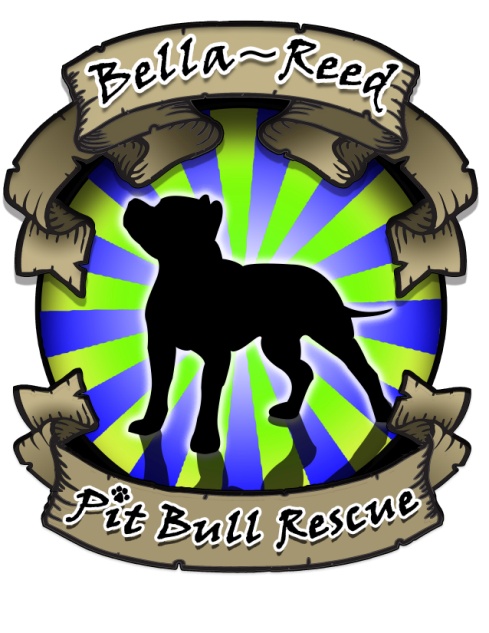 VOLUNTEER APPLICATIONNOTICE:  In order to apply for a position as a volunteer for Bella-Reed Pit Bull Rescue ["BRPBR"], you must:Complete and return this Volunteer Application, and Read, sign, and return the Volunteer Agreement (attached hereto).  Both the completed Volunteer Application and the signed Volunteer Agreement must be returned by email or regular mail to the address listed above, or must instead be hand-delivered to a BRPBR Board Director, before your application for a position as a BRPBR volunteer can be considered.Volunteer ProfileSkills and Experience:Areas of Interest:Availability:Please list best days and times for you to volunteer: Miscellaneous: Do you have a valid driver’s license?  Yes   NoDo you have any allergies or conditions that might affect your volunteer work?  Yes    No   If so, please describe. ________________________________________________________________________________________________________________________________________________Please list two personal or business references:Please list a contact in case of an emergency:Vet Care: 
Do you have any current pets? Yes   No

If so, please state name, age, gender and whether or not they’re neutered & up to date on rabies and distemper vaccines:
________________________________________________________________________________________________________________________________________________Please list your veterinary reference:Response to Your Application:Please understand that completion of this application does not assure that you will be accepted as a BRPBR Volunteer.  Accuracy and completeness of this form are important in determining the acceptability for a volunteer position with BRPBR. You may also be asked to submit additional references and participate in additional interviews, all of which are considered part of the qualification process. All pre-placement inquiries are made for the purpose of establishing your qualifications for volunteering with BRPBR. Volunteer Agreement: If accepted as a BRPBR volunteer, you will be required to abide by the terms of our Volunteer Agreement.  The Volunteer Agreement you will sign details what BRPBR will expect of you and what you can expect from BRPBR, including confidentiality.Please note that your execution of the Volunteer Agreement is part of your application process, and must be completed before your application to volunteer for BRPBR can be considered and processed. Please read and sign the Volunteer Agreement, and submit it as part of your application.Today’s Date: ________________________________________________________________________
Applicant Name (Please Print):
________________________________________________________________________Applicant Signature: ________________________________________________________________________

Date Signed:
________________________________________________________________________BRPBR Representative Name (Please Print): ________________________________________________________________________

BRPBR Signature:
________________________________________________________________________

Date Signed:
________________________________________________________________________

Approved____ Denied_____Name: Are you 23 or older?     Yes    NoBirthdate:Street Address: E-mail address: City, State, Zip: Home telephone:Daytime telephone: Work phone number:How did you hear of the BRPBR Volunteer Program? How did you hear of the BRPBR Volunteer Program? Have you trained your own personal dog in obedience? If so please provide the following:Type of training? Which training company did you train with? Have you trained your own personal dog in obedience? If so please provide the following:Type of training? Which training company did you train with? Reasons for wanting to volunteer with BRPBR? If wanting to volunteer in a hands-on capacity with the dogs, are you comfortable working with pit bull type breeds? Are you able to physically handle strong dogs on walks, etc? Have you had any formal education/training in pet care or animal welfare or volunteered with an animal welfare organization? Where:	When:	             Type of education/training:Have you done any other volunteer work? Where:	When:	             Type of work performed:Please check all that apply.Canine care      Foster care         Marketing     Fundraising Obedience Training       Other (Please specify) Do you know any BRPBR volunteers?    Name: ________________ Relationship:__________________Name: ________________ Relationship:__________________Name: ________________ Relationship:  _________________Have you ever been a volunteer at BRPBR before?  Yes   No      If yes, when? ______________________If yes, what was your reason for leaving:_____________________________________________________Have you adopted an animal from BRPBR?  Yes   No   If yes, who did you adopt and when?  ____________________________________________Are you a member of any other animal welfare organization?  Yes  No      If yes, how do you participate?Name:		Relationship: Daytime telephone: 		Evening telephone:Name: 		Relationship: Daytime Telephone: 		Evening Telephone:Name: 		Relationship:Daytime telephone:		Evening telephone: Veterinary Name: 		

Telephone: